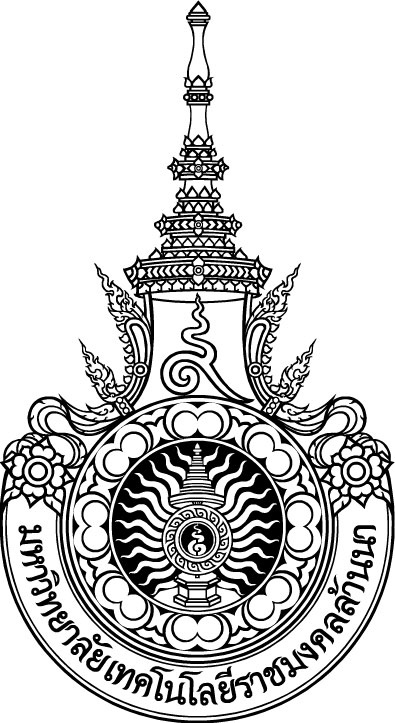 รายวิชากลุ่มวิชาพื้นฐานทางวิทยาศาสตร์และคณิตศาสตร์ ระดับปริญญาตรี (หลักสูตรปรับปรุง พ.ศ.2564)มหาวิทยาลัยเทคโนโลยีราชมงคลล้านนากระทรวงการอุดมศึกษา วิทยาศาสตร์ วิจัยและนวัตกรรม รายวิชากลุ่มวิชาพื้นฐานทางวิทยาศาสตร์ คณิตศาสตร์ ระดับปริญญาตรี (หลักสูตรปรับปรุง พ.ศ.2564)มหาวิทยาลัยเทคโนโลยีราชมงคลล้านนากระทรวงการอุดมศึกษา วิทยาศาสตร์ วิจัยและนวัตกรรม คำนำตามประกาศกระทรวงศึกษาธิการ เรื่อง กรอบมาตรฐานคุณวุฒิระดับอุดมศึกษาแห่งชาติ               พ.ศ. 2552 (Thai Qualification Framework : TQF) และประกาศกระทรวงศึกษาธิการ เรื่อง 
เกณฑ์มาตรฐานหลักสูตรระดับปริญญาตรี พ.ศ. 2558 กำหนดให้มีการพัฒนาหลักสูตรให้ทันสมัย โดยให้มีการประเมินและรายงานผลการดำเนินการของหลักสูตรทุกปีการศึกษา เพื่อให้มีการปรับปรุงพัฒนาหลักสูตรเป็นระยะ ๆ อย่างน้อยตามรอบระยะเวลาของหลักสูตร หรือทุกรอบ 5 ปี เพื่อให้สอดคล้องกับเกณฑ์มาตรฐานหลักสูตรระดับปริญญาตรี พ.ศ. 2558 มหาวิทยาลัยเทคโนโลยีราชมงคลล้านนาจึงได้ปรับปรุงรายวิชากลุ่มวิชาพื้นฐานวิชาชีพทางวิทยาศาสตร์และคณิตศาสตร์ ไว้ เพื่อให้หลักสูตรในระดับปริญญาตรีทุกหลักสูตรได้ใช้บรรจุไว้ในหลักสูตรใหม่หรือหลักสูตรปรับปรุงต่อไป และคณะต่างๆ ที่รับผิดชอบจัดการเรียนการสอนวิชาพื้นฐานวิชาชีพทางวิทยาศาสตร์และคณิตศาสตร์ ได้ร่วมกันจัดทำแผนที่แสดงการกระจายความรับผิดชอบผลการเรียนรู้สู่รายวิชา (Curriculum Mapping) โดยจัดทำผลการเรียนรู้ (Learning Outcomes : LO) ในรายวิชาพื้นฐานวิชาชีพทางวิทยาศาสตร์และคณิตศาสตร์ไว้เรียบร้อยแล้ว  สำหรับรายวิชาพื้นฐานวิชาชีพทางวิทยาศาสตร์และคณิตศาสตร์เล่มนี้ ได้รับความร่วมมือจากคณาจารย์และบุคลากรของมหาวิทยาลัยเทคโนโลยีราชมงคลล้านนาในการร่วมแลกเปลี่ยนประสบการณ์ในการพัฒนาหลักสูตรให้ทันสมัยและตรงตามความต้องการตลาดแรงงานพร้อมทั้งสร้างเครือข่ายความรู้ในการพัฒนารายวิชาหมวดศึกษาทั่วไปและจะได้เริ่มใช้กับนักศึกษาที่เข้าศึกษาตั้งแต่ปีการศึกษา 2564 เป็นต้นไปมหาวิทยาลัยเทคโนโลยีราชมงคลล้านนาสารบัญ        หน้าวัตถุประสงค์ 									1การพัฒนาคุณลักษณะพิเศษของนักศึกษา						2การพัฒนาผลการเรียนรู้ในแต่ละด้าน 							4.   แผนที่แสดงผลการเรียนรู้ของนักศึกษาตามมาตรฐานผลการเรียนรู้     ตามกรอบมาตรฐานคุณวุฒิระดับอุดมศึกษาของประเทศไทย 5.  รายวิชากลุ่มวิชาพื้นฐานทางวิทยาศาสตร์และคณิตศาสตร์กลุ่มวิชาพื้นฐานวิชาชีพทางวิทยาศาสตร์ 					กลุ่มวิชาพื้นฐานวิชาชีพทางคณิตศาสตร์	6.	คำอธิบายรายวิชากลุ่มวิชาพื้นฐานวิชาชีพทางวิทยาศาสตร์และคณิตศาสตร์	7.	แผนที่แสดงการกระจายความรับผิดชอบมาตรฐานผลการเรียนรู้จากหลักสูตร    สู่รายวิชา (Curriculum Mapping) กลุ่มวิชาพื้นฐานทางวิทยาศาสตร์และคณิตศาสตร์	ภาคผนวกความหมายของรหัสรายวิชาและรหัสการจัดชั่วโมงเรียน			รายวิชากลุ่มวิชาพื้นฐานวิชาชีพทางวิทยาศาสตร์และคณิตศาสตร์ ระดับปริญญาตรี   มหาวิทยาลัยเทคโนโลยีราชมงคลล้านนา(หลักสูตรปรับปรุง  พ.ศ.2564)(ใช้สำหรับนักศึกษาที่เข้าศึกษาตั้งแต่ ปีการศึกษา 2565)วัตถุประสงค์เพื่อปลูกฝังให้ผู้เรียน มีทักษะการทำงาน (Skill)  ความรู้ (Knowledge) ทักษะทางสังคม
(Social skill) และ คุณธรรม และจริยธรรม (Ethics)เพื่อปลูกฝังให้ผู้เรียนมีจริยธรรม รู้จักและเข้าใจตนเอง สร้างเสริมสมรรถภาพทางกายและบุคลิกภาพ มีวินัย กล้าแสดงออก มีจิตสาธารณะ และสามารถทำงานเป็นหมู่คณะ เพื่อเสริมสร้างให้ผู้เรียนมีทักษะทางปัญญา มีความคิดสร้างสรรค์ คิดอย่างเป็นระบบ เพื่อส่งเสริมให้ผู้เรียนมีความสามารถในการใช้เทคโนโลยีสารสนเทศ ใฝ่รู้ แสวงหาความรู้อย่างต่อเนื่อง โดยเป็นไปตามคุณลักษณะบัณฑิตที่พึงประสงค์ของมหาวิทยาลัยเทคโนโลยีราชมงคลล้านนา และมีทักษะแห่งศตวรรษที่ 21  สามารถรู้ทันโลกและสามารถนำความรู้ไปใช้ในการดำเนินชีวิตได้อย่างมีความสุข  เพื่อเป็นการปลูกฝังค่านิยม จิตสำนึก ให้เด็กและเยาวชนของชาติ มีความซื่อสัตย์สุจริต มีจิตสาธารณะ รักความเป็นธรรม มีความรับผิดชอบ และมีความเป็นอยู่พอเพียง เติบโตเป็นคนดี 
รักความถูกต้องและความเป็นธรรม เพื่อเป็นภูมิคุ้มกันต่อปัญหาการทุจริตคอรัปชั่นและรังเกียจพฤติกรรมการทุจริตคอรัปชั่น2.   การพัฒนาคุณลักษณะพิเศษของนักศึกษา3.  การพัฒนาผลการเรียนรู้ในแต่ละด้าน3.1 ด้านคุณธรรม จริยธรรม	3.1.1 ผลการเรียนรู้ด้านคุณธรรมจริยธรรม	นักศึกษาต้องมีคุณธรรม จริยธรรมเพื่อให้สามารถดำเนินชีวิตร่วมกับผู้อื่นในสังคมได้อย่างราบรื่น และประพฤติตนโดยคำนึงถึงประโยชน์ของส่วนรวม อาจารย์ที่สอนในแต่ละรายวิชา  ต้องส่งเสริมให้นักศึกษาสามารถพัฒนาคุณธรรม จริยธรรมไปพร้อมกับวิทยาการต่าง ๆ ดังนี้ (1) มีจิตสำนึกสาธารณะและตระหนักในคุณค่าของคุณธรรม จริยธรรม(2) มีจรรยาบรรณทางวิชาการหรือวิชาชีพมีวินัย ขยัน อดทน ตรงต่อเวลา และความรับผิดชอบต่อตนเอง สังคม และสิ่งแวดล้อม(4) เคารพในคุณค่าและศักดิ์ศรีของความเป็นมนุษย์นอกจากนั้น ยังมีรายวิชาส่งเสริมสนับสนุนให้นักศึกษามีการพัฒนาจริยธรรมและจรรยาวิชาชีพ เช่น วิชาการพัฒนาคุณภาพชีวิตและสังคม  วิชาภาษาอังกฤษเพื่ออาชีพ ซึ่งอาจารย์ผู้สอนสามารถสอดแทรกเนื้อหาที่เกี่ยวข้องกับจรรยาวิชาชีพ และสามารถจัดให้มีการวัดผลแบบมาตรฐานในด้านคุณธรรม จริยธรรมทุกภาคการศึกษา ด้วยการสังเกตพฤติกรรมระหว่างการทำกิจกรรม  และมีการกำหนดคะแนนในเรื่องคุณธรรม จริยธรรมให้เป็นส่วนหนึ่งของคะแนนจิตพิสัยในชั้นเรียน นักศึกษาที่คะแนนความประพฤติไม่ผ่านเกณฑ์อาจต้องทำกิจกรรมเพื่อสังคมเพิ่มก่อนจบการศึกษา		3.1.2 กลยุทธ์การสอนที่ใช้พัฒนาการเรียนรู้ด้านคุณธรรม จริยธรรมกำหนดให้มีวัฒนธรรมองค์กรเพื่อเป็นการปลูกฝังให้นักศึกษามีระเบียบวินัย โดยเน้นการเข้าชั้นเรียนให้ตรงเวลา ตลอดจนการแต่งกายที่เป็นไปตามระเบียบของมหาวิทยาลัยฯ นอกจากนี้ ผู้สอนต้องสอดแทรกและส่งเสริมด้านคุณธรรม จริยธรรมในทุกรายวิชา และส่งเสริมให้นักศึกษามีจิตสาธารณะ สนับสนุนให้นักศึกษาเข้าร่วมในการให้บริการวิชาการและวิชาชีพแก่สังคม ปลูกฝังจิตสำนึกในการอนุรักษ์สิ่งแวดล้อม ยกย่องและเชิดชูนักศึกษาที่ทำความดีและเสียสละ		3.1.3 กลยุทธ์การประเมินผลการเรียนรู้ด้านคุณธรรม จริยธรรม	ประเมินจากการสังเกตพฤติกรรมของนักศึกษาและการปฏิบัติตนในด้านต่าง ๆ ได้แก่(1) การตรงเวลาของนักศึกษาในการเข้าชั้นเรียน การส่งงานตามกำหนดระยะเวลาที่มอบหมาย และการเข้าร่วมกิจกรรม(2) ความมีวินัยและความใส่ใจของนักศึกษาในการเข้าร่วมกิจกรรมเสริมหลักสูตร(3) ความรับผิดชอบในหน้าที่ที่ได้รับมอบหมาย(4) ความซื่อสัตย์สุจริตในการทำงานที่ได้รับมอบหมายและการสอบ3.2 ด้านความรู้      	3.2.1 ผลการเรียนรู้ด้านความรู้นักศึกษาต้องมีความรู้เกี่ยวกับเนื้อหาสาระของรายวิชาที่ศึกษาซึ่งประกอบกันขึ้นเป็นองค์ความรู้ที่จะพัฒนาความสามารถและทักษะ อันเป็นสิ่งที่นักศึกษาต้องรู้และเข้าใจ ดังนั้นมาตรฐานความรู้ต้องครอบคลุมสิ่งต่อไปนี้(1) มีความรู้และความเข้าใจทั้งด้านทฤษฏีและหลักการปฏิบัติในเนื้อหาที่ศึกษา(2) สามารถติดตามความก้าวหน้าทางวิชาการและเทคโนโลยีของสาขาวิชาที่ศึกษา(3) สามารถบูรณาการความรู้ทางวิชาชีพกับความรู้ในศาสตร์อื่นๆ ที่เกี่ยวข้องการทดสอบผลการเรียนรู้ตามมาตรฐานนี้สามารถทำได้โดยการใช้ข้อสอบวัดผลในรายวิชาที่เรียนทั้งการทดสอบภาคทฤษฎีและปฏิบัติตลอดระยะเวลาของหลักสูตร              		3.2.2   กลยุทธ์การสอนที่ใช้พัฒนาการเรียนรู้ด้านความรู้ ใช้รูปแบบการเรียนการสอนที่หลากหลายโดยเน้นผู้เรียนเป็นสำคัญ  ใช้การบูรณาการการเรียนการสอนกับการทำงาน (Work-Integrated Learning) โดยมุ่งเน้นทั้งหลักการทางทฤษฎี และการประยุกต์ใช้ความรู้ในการปฎิบัติในสภาพแวดล้อมจริงและให้ทันต่อการเปลี่ยนแปลงทางเทคโนโลยี จัดให้มีการเรียนรู้จากสถานการณ์จริงโดยการศึกษาดูงาน หรือเชิญผู้เชี่ยวชาญที่มีประสบการณ์ตรงมาเป็นวิทยากรพิเศษเฉพาะเรื่อง ทั้งนี้ให้เป็นไปตามลักษณะของรายวิชา และเนื้อหาสาระของรายวิชานั้น ๆ 		3.2.3  กลยุทธ์การประเมินผลการเรียนรู้ด้านความรู้ประเมินจากผลสัมฤทธิ์ทางการเรียนและการปฏิบัติของนักศึกษา โดยใช้การวัดผล ดังนี้ (1) การทดสอบย่อย(2) การสอบกลางภาคเรียนและปลายภาคเรียน(3) รายงานที่นักศึกษาจัดทำ(4) งานที่ได้มอบหมาย(5) การนำเสนอรายงานในชั้นเรียน(6) แฟ้มสะสมผลงาน3.3 ด้านทักษะทางปัญญา		3.3.1  ผลการเรียนรู้ด้านทักษะทางปัญญานักศึกษาสามารถพัฒนาตนเองและประกอบวิชาชีพโดยพึ่งตนเองได้เมื่อจบการศึกษา ดังนั้น นักศึกษาต้องได้รับการพัฒนาทักษะทางปัญญา   พร้อมกับคุณธรรม และจริยธรรม โดยกระบวนการเรียนการสอนต้องเน้นให้นักศึกษารู้จักคิดหาเหตุผล  เข้าใจที่มาและสาเหตุของปัญหา  แนวคิดและวิธีการแก้ปัญหาด้วยตนเอง นักศึกษาที่ผ่านกระบวนการเรียนการสอนด้วยวิธีดังกล่าวต้องมีคุณสมบัติ ดังนี้มีทักษะในการปฏิบัติจากการประยุกต์ความรู้ทั้งทางด้านวิชาการหรือวิชาชีพ(2)   มีทักษะในการนำความรู้มาคิดและใช้อย่างเป็นระบบ   	การวัดและประเมินผลการเรียนรู้ด้านทักษะทางปัญญาใช้แนวข้อสอบที่ให้นักศึกษาได้อธิบายแนวคิดและวิธีการแก้ปัญหาโดยการประยุกต์ความรู้ที่เรียนมา  หรือให้นักศึกษาเลือกใช้วิชาชีพที่เหมาะสมกับสถานการณ์ที่กำหนดให้ 		3.3.2  กลยุทธ์การสอนที่ใช้ในการพัฒนาการเรียนรู้ด้านทักษะทางปัญญาใช้การเรียนการสอนที่หลากหลายโดยเน้นผู้เรียนเป็นสำคัญ  และการบูรณาการการเรียนการสอนกับการทำงาน (Work-Integrated Learning)  มุ่งเน้นให้นักศึกษารู้จักวิเคราะห์องค์ประกอบของสถานการณ์ต่าง ๆโดยใช้บทบาทสมมติสถานการณ์จำลอง และกรณีศึกษาเพื่อเป็นตัวอย่างให้นักศึกษาได้ฝึกวิเคราะห์แนวทางแก้ไขให้ถูกต้อง 		3.3.3  กลยุทธ์การประเมินผลการเรียนรู้ด้านทักษะทางปัญญาประเมินตามสภาพจริงจากผลงาน และการปฏิบัติของนักศึกษา เช่นบทบาทสมมติหรือสถานการณ์จำลองการเลือกใช้วิธีการเพื่อแก้ใขปัญหาในบริบทต่างๆการนำเสนอรายงานในชั้นเรียนการทดสอบโดยใช้แบบทดสอบหรือสัมภาษณ์3.4 ด้านความสัมพันธ์ระหว่างบุคคลและความรับผิดชอบ   		3.4.1   ผลการเรียนรู้ด้านทักษะความสัมพันธ์ระหว่างบุคคลและความรับผิดชอบหมวดวิชาศึกษาทั่วไป มีความเกี่ยวข้องกับความสัมพันธ์ระหว่างบุคคล นักศึกษาจึงต้องได้รับการฝึกประสบการณ์พื่อเรียนรู้การปรับตัวให้เข้ากับบุคคลและกลุ่มบุคคลต่างๆ ดังนั้นผู้สอนต้องแนะนำการวางตัว มารยาทในการเข้าสังคมและทักษะที่เกี่ยวข้องกับความสัมพันธ์ระหว่างบุคคล ดังนี้มีมนุษยสัมพันธ์และมารยาทสังคมที่ดีมีภาวะความเป็นผู้นำและผู้ตามสามารถทำงานเป็นทีมและแก้ไขข้อขัดแย้งได้อย่างเหมาะสมสามารถใช้ความรู้ในศาสตร์มาช่วยเหลือสังคมในประเด็นที่เหมาะสมการวัดและประเมินผลทำได้โดยการสังเกตจากพฤติกรรมของนักศึกษาในการทำกิจกรรมกลุ่ม ทั้งในและนอกชั้นเรียน และผลสะท้อนกลับจากการฝึกประสบการณ์ต่าง ๆ	3.4.2  กลยุทธ์การสอนที่ใช้ในการพัฒนาการเรียนรู้ด้านทักษะความสัมพันธ์ระหว่างบุคคลและความรับผิดชอบดำเนินการสอนโดยการกำหนดกิจกรรมกลุ่ม การทำงานที่ต้องประสานงานกับผู้อื่น หรือค้นคว้าหาข้อมูลจากการสัมภาษณ์ผู้ที่มีประสบการณ์และประสบความสำเร็จในงานอาชีพ โดยมีความคาดหวังในผลการเรียนรู้ด้านทักษะความสัมพันธ์ระหว่างบุคคล และความสามารถในการรับผิดชอบ ดังนี้(1)	สามารถทำงานร่วมกับผู้อื่นได้เป็นอย่างดี(2)	มีความรับผิดชอบต่องานที่ได้รับมอบหมาย(3)	สามารถปรับตัวเข้ากับสถานการณ์และวัฒนธรรมองค์กรได้เป็นอย่างดี(4)	มีมนุษยสัมพันธ์ที่ดี(5)	มีภาวะความเป็นผู้นำและผู้ตาม(6)	มีความรู้เกี่ยวกับวัฒนธรรมของบุคคลที่ติดต่อสื่อสารด้วย  และสามารถวางตนได้เหมาะสมกับกาลเทศะ ขนบธรรมเนียมและแนวทางปฏิบัติเฉพาะของแต่ละวัฒนธรรม	3.4.3   กลยุทธ์การประเมินผลการเรียนรู้ด้านทักษะความสัมพันธ์ระหว่างบุคคลและความรับผิดชอบประเมินตามสภาพจริงจากผลงานและการปฏิบัติของนักศึกษา เช่นพฤติกรรมและการแสดงออกของนักศึกษาในการนำเสนอรายงานกลุ่มในชั้นเรียนพฤติกรรมที่แสดงออกในการร่วมกิจกรรมต่าง ๆ3.5 ด้านทักษะการวิเคราะห์เชิงตัวเลข การสื่อสาร และการใช้เทคโนโลยีสารสนเทศ    		3.5.1  ผลการเรียนรู้ด้านทักษะการวิเคราะห์เชิงตัวเลข การสื่อสาร และการใช้เทคโนโลยีสารสนเทศในยุคปัจจุบัน เทคโนโลยีสารสนเทศมีความสำคัญในชีวิตประจำวันและการประกอบอาชีพ นักศึกษาต้องมีความรู้และมีทักษะในการใช้เทคโนโลยีสารสนเทศเพื่อเป็นเครื่องมือในการปฏิบัติงาน  การติดต่อสื่อสารและการพัฒนาตนเอง ดังนั้น นักศึกษาจำเป็นต้องได้รับการพัฒนาทักษะที่เกี่ยวกับการวิเคราะห์เชิงตัวเลข การสื่อสารและการใช้เทคโนโลยีไปพร้อมกับคุณธรรม จริยธรรมและความรู้เกี่ยวกับสาขาวิชา ด้วยเหตุนี้ ผู้สอนต้องใช้เทคโนโลยีในการสอนเพื่อฝึกให้นักศึกษามีคุณสมบัติ ดังนี้เลือกใช้วิธีการและเครื่องมือสื่อสารได้เหมาะสมสืบค้น ศึกษา วิเคราะห์และประยุกต์ใช้เทคโนโลยีเพื่อแก้ไขปัญหาอย่างเหมาะสมใช้ภาษาไทยและภาษาต่างประเทศ ในการสื่อสารได้อย่างถูกต้องตามกาลเทศะ และสอดคล้องกับวัฒนธรรมสากลการวัดและประเมินผลอาจจัดทำในระหว่างการสอนโดยการจัดกิจกรรมให้นักศึกษาได้ใช้เทคโนโลยีสารสนเทศในการศึกษาค้นคว้าข้อมูลเพื่อนำมาเรียบเรียง นำเสนอและอภิปราย แสดงความคิดเห็นในกลุ่ม หรือจัดกิจกรรมให้นักศึกษาใช้เทคโนโลยีสารสนเทศเป็นเครื่องมือในการติดต่อสื่อสาร หรือนำเสนอผลงานต่างๆ 	3.5.2   กลยุทธ์การสอนที่ใช้ในการพัฒนาการเรียนรู้ด้านทักษะการวิเคราะห์เชิงตัวเลขการสื่อสาร และการใช้เทคโนโลยีสารสนเทศดำเนินการสอนด้วยกิจกรรมที่นักศึกษาต้องติดต่อสื่อสาร ค้นคว้าหาข้อมูล และนำเสนอผลจากการค้นคว้าโดยใช้เทคโนโลยีสารสนเทศ เพื่อให้เกิดการเรียนรู้ด้านทักษะการวิเคราะห์เชิงตัวเลข การสื่อสาร และการใช้เทคโนโลยีสารสนเทศ ดังนี้ใช้เทคโนโลยีสารสนเทศเป็นเครื่องมือในการติดต่อสื่อสารใช้เทคโนโลยีสารสนเทศเป็นเครื่องมือในการค้นคว้าหาข้อมูลใช้เทคโนโลยีสารสนเทศเป็นเครื่องมือในการนำเสนอผลงานใช้เทคโนโลยีสารสนเทศได้อย่างถูกต้อง เหมาะสมกับขนบธรรมเนียมปฏิบัติของสังคมแต่ละกลุ่ม                 	3.5.3  กลยุทธ์การประเมินผลการเรียนรู้ด้านทักษะการวิเคราะห์เชิงตัวเลข 
การสื่อสาร และการใช้เทคโนโลยีสารสนเทศการวัดและประเมินผลตามสภาพจริงจากผลงาน และการปฏิบัติของนักศึกษา ดังนี้ความสามารถในการใช้เทคโนโลยีสารสนเทศในการติดต่อสื่อสารความสามารถในการใช้เทคโนโลยีสารสนเทศในการศึกษาค้นคว้าหาข้อมูลความสามารถในการใช้เทคโนโลยีสารสนเทศในการนำเสนอผลงานจรรยามารยาทในการใช้เทคโนโลยีสารสนเทศอย่างเหมาะสมกับสถานการณ์และวัฒนธรรมสากล4.  แผนที่แสดงผลการเรียนรู้ของนักศึกษาตามมาตรฐานผลการเรียนรู้ตามกรอบมาตรฐานคุณวุฒิระดับอุดมศึกษาของประเทศไทย (Thai Qualifications Framework for Higher Education: TQF : HEd)4.1 ด้านคุณธรรมจริยธรรมมีจิตนึกสาธารณะและตระหนักในคุณค่าของคุณธรรม จริยธรรมมีจรรยาบรรณทางวิชาการหรือวิชาชีพมีวินัย ขยัน อดทน ตรงต่อเวลา และความรับผิดชอบต่อตนเอง สังคม และสิ่งแวดล้อมเคารพในคุณค่าและศักดิ์ศรีของความเป็นมนุษย์4.2 ด้านความรู้มีความรู้และความเข้าใจทั้งด้านทฤษฏีและหลักการปฏิบัติในเนื้อหาที่ศึกษาสามารถติดตามความก้าวหน้า ใฝ่รู้ ทางวิชาการและเทคโนโลยีของสาขาวิชาที่ศึกษาสามารถบูรณาการความรู้ทางวิชาชีพกับความรู้ในศาสตร์อื่น ๆ ที่เกี่ยวข้อง4.3 ด้านปัญญามีทักษะในการปฏิบัติจากการประยุกต์ความรู้ และมีความคิดริเริ่มสร้างสรรค์ 
ทั้งทางด้านวิชาการหรือวิชาชีพมีทักษะในการนำความรู้มาคิดและใช้อย่างเป็นระบบ4.4 ด้านทักษะความสัมพันธ์ระหว่างบุคคลและความรับผิดชอบมีมนุษย์สัมพันธ์และมารยาทสังคมที่ดีมีภาวะความเป็นผู้นำและผู้ตามสามารถทำงานเป็นทีมและแก้ไขข้อขัดแย้งได้อย่างเหมาะสมสามารถใช้ความรู้ในศาสตร์มาช่วยเหลือสังคมในประเด็นที่เหมาะสม4.5 ด้านทักษะการวิเคราะห์เชิงตัวเลข การสื่อสาร และการใช้เทคโนโลยีสารสนเทศเลือกใช้วิธีการและเครื่องมือสื่อสารได้เหมาะสมสืบค้น ศึกษา วิเคราะห์และประยุกต์ใช้เทคโนโลยีเพื่อแก้ไขปัญหาอย่างเหมาะสมใช้ภาษาไทยและภาษาต่างประเทศ ในการสื่อสารได้อย่างถูกต้องตามกาลเทศะ 
และสอดคล้องกับวัฒนธรรมสากล5. รายวิชากลุ่มวิชาพื้นฐานทางวิทยาศาสตร์และคณิตศาสตร์   5.1 กลุ่มวิชาพื้นฐานทางวิทยาศาสตร์ (SC) มีจำนวน 16 วิชาดังนี้FUNSC105	ฟิสิกส์พื้นฐาน 1						3(3-0-6)Fundamental Physics 1	FUNSC106	ปฏิบัติการฟิสิกส์พื้นฐาน 1				1(0-3-1)		Fundamental Physics 1 LaboratoryFUNSC107	ฟิสิกส์พื้นฐาน 2						3(3-0-6)Fundamental Physics 2	FUNSC108	ปฏิบัติการฟิสิกส์พื้นฐาน 2				1(0-3-1)Fundamental Physics 2 Laboratory	FUNSC109	ฟิสิกส์เบื้องต้น						3(3-0-6)Introduction to PhysicsFUNSC110	ปฏิบัติการฟิสิกส์เบื้องต้น					1(0-3-1)Introductory to Physics LaboratoryFUNSC111	ฟิสิกส์ยุคใหม่						3(3-0-6)	Modern PhysicsFUNSC112	โลหะวิทยาฟิสิกส์						3(3-0-6)	Physical MetallurgyFUNSC113	ฟิสิกส์สำหรับสถาปัตยกรรม				3(3-0-6)	Physics for Architecture FUNSC114	ปฏิบัติการฟิสิกส์สำหรับสถาปัตยกรรม			1(0-3-1)	Physics Laboratory for Architecture FUNSC115	ฟิสิกส์มูลฐานสำหรับวิศวกร				4(3-3-7)		Fundamentals of Physics for EngineersFUNSC116	ฟิสิกส์ประยุกต์สำหรับวิศวกร				4(3-3-7)		Applied Physics for Engineers	FUNSC203	เคมีมูลฐานสำหรับวิศวกร					4(3-3-7)			Fundamentals of Chemistry for Engineers		   5.2 กลุ่มวิชาพื้นฐานวิชาชีพทางคณิตศาสตร์ (MA) มีจำนวน 9 รายวิชา ดังนี้		FUNMA101	คณิตศาสตร์ทั่วไป					3(3-0-6)				General Mathematics			FUNMA102	คณิตศาสตร์พื้นฐาน					3(3-0-6)				Fundamental Mathematics			FUNMA103	คณิตศาสตร์ 1						3(3-0-6)				Mathematics 1			FUNMA104	คณิตศาสตร์ 2						3(3-0-6)				Mathematics 2			FUNMA109	สถิติ							3(3-0-6)				Statistics		FUNMA110	แคลคูลัสมูลฐานสำหรับวิศวกร				3(3-0-6)				Fundamental of Calculus for Engineers		FUNMA111	แคลคูลัสประยุกต์สำหรับวิศวกร				3(3-0-6)				Applied Calculus for Engineers		FUNMA112	สมการเชิงอนุพันธ์และปัญหาค่าขอบ			3(3-0-6)				Differential Equations and Boundary value problems6. แผนที่แสดงการกระจายความรับผิดชอบมาตรฐานผลการเรียนรู้จากหลักสูตรสู่รายวิชา (Curriculum Mapping)กลุ่มวิชาพื้นฐานทางวิทยาศาสตร์และคณิตศาสตร์  ความรับผิดชอบหลัก   ความรับผิดชอบรอง7. คำอธิบายรายวิชากลุ่มวิชาพื้นฐานทางวิทยาศาสตร์และคณิตศาสตร์ภาคผนวก  กความหมายของรหัสรายวิชาและรหัสการจัดชั่วโมงเรียนความหมายของรหัสรายวิชา CCCMMGXX	CCC  	หมายถึง อักษรย่อชื่อปริญญา/อักษรย่อชื่อหมวดวิชาศึกษาทั่วไป		FUN คือ หมวดวิชาพื้นฐานทางวิทยาศาสตร์และคณิตศาสตร์	MM  	หมายถึง อักษรชื่อหลักสูตร/ชื่อกลุ่มวิชา	SC  : กลุ่มวิชาทางวิทยาศาสตร์	MA :  กลุ่มวิชาทางคณิตศาสตร์	G	หมายถึง วิชาเอก แทนด้วยตัวเลข 1 - 9  	- กลุ่มวิชาวิทยาศาสตร์ (SC)	1 : กลุ่มวิชาฟิสิกส์	2 : กลุ่มวิชาเคมี	- กลุ่มวิชาคณิตศาสตร์ (MA)	1 : กลุ่มวิชาคณิตศาสตร์XX	 หมายถึง ลำดับที่ของวิชาในวิชาเอก แทนด้วยตัวเลข 01 - 992.  ความหมายของรหัสการจัดชั่วโมงเรียน C(T–P–E)C	หมายถึงจำนวนหน่วยกิตของรายวิชานั้นT	หมายถึงจำนวนชั่วโมงเรียนภาคทฤษฎีP	หมายถึงจำนวนชั่วโมงเรียนภาคปฏิบัติE	หมายถึงจำนวนชั่วโมงเรียนค้นคว้านอกเวลา.ภาคผนวก ขเปรียบเทียบรายละเอียดหลักสูตรเดิม กับหลักสูตรปรับปรุงคุณลักษณะพิเศษกลยุทธ์หรือกิจกรรมของนักศึกษาคุณลักษณะที่ 1 ทักษะการทำงาน (Skill)ผู้ที่มีทักษะทางวิชาชีพ ทักษะการสื่อสาร ทักษะทางเทคโนโลยีสารสนเทศ 
ใฝ่รู้และรู้จักวิธีการเรียนรู้ สามารถคิดวิเคราะห์งานอย่างเป็นระบบ และคิดริเริ่มสร้างสรรค์มีทักษะและความเชี่ยวชาญในการปฏิบัติงานตามมาตรฐานวิชาชีพ สามารถแก้ปัญหาอย่างเป็นระบบโดยประยุกต์ใช้ความรู้ที่เรียนมา และพัฒนาต่อยอดองค์ความรู้ทางวิชาชีพความสามารถในการใช้ภาษาไทย ทั้งการฟัง พูด อ่านและเขียน เพื่อการสื่อสารให้เหมาะกับสถานการณ์ และการใช้ภาษาอังกฤษ ในการอ่าน พูด ฟัง และเขียนการใช้เทคโนโลยีสารสนเทศที่เหมาะสมในการสื่อสารและค้นคว้าข้อมูลได้อย่างมีประสิทธิภาพมีทักษะในการคิดวิเคราะห์อย่างมีเหตุผลและคิดแบบองค์รวมความสามารถในการคิดริเริ่มสร้างสรรค์จากพื้นฐานของความรู้ที่เรียน นำมาพัฒนานวัตกรรมหรือสร้างองค์ความรู้ใหม่แสวงหาความรู้เพิ่มเติมจากแหล่งต่างๆ อย่างสม่ำเสมอและรู้จักเทคนิควิธีและกระบวนการในการเรียนรู้และสามารถนำไปใช้ในการแสวงหาความรู้ด้วยตนเองได้อย่างเหมาะสมคุณลักษณะที่ 2 ความรู้ (Knowledge)	มีความรู้ในสาขาวิชาชีพและ มีความรอบรู้มีความรู้ ความเข้าใจ ในสาขาวิชาชีพที่เรียนอย่างถ่องแท้และเป็นระบบ ทั้งหลักการ ทฤษฎีและการประยุกต์ใช้ความรู้ที่ทันสมัยในสาขาวิชาที่เกี่ยวข้องมีความรู้ในหลายสาขาวิชาและสามารถประยุกต์ใช้ในการดำรงชีวิตรู้เท่าทันการเปลี่ยนแปลงของเทคโนโลยี สังคม เศรษฐกิจและสิ่งแวดล้อมคุณลักษณะที่ 3 ทักษะทางสังคม (Social skill)ภาวะผู้นำ มีจิตอาสาและสำนึกสาธารณะกล้าแสดงออก กล้าหาญ อดทน หนักแน่น รู้จักเสียสละ ให้อภัย และรับฟังความคิดเห็นของผู้อื่น สุภาพ สามารถประสานความคิดและประโยชน์ด้วยหลักแห่งเหตุผลและความถูกต้อง มีความซื่อสัตย์ สุจริต ยุติธรรม รักองค์กร เป็นผู้นำกลุ่มกิจกรรมได้ทุกระดับและสถานการณ์ที่เหมาะสม มีความรับผิดชอบต่อบทบาทหน้าที่ของตนเองทั้งในฐานะผู้นำและผู้ตามมีจิตอาสาและสำนึกสาธารณะ หมายถึง มีจิตสำนึกห่วงใยต่อสังคม สิ่งแวดล้อม และสาธารณสมบัติ มีจิตอาสา ไม่ดูดาย มุ่งทำประโยชน์ให้สังคมคุณลักษณะที่ 4 คุณธรรม และจริยธรรม (Ethics)มีคุณธรรมจริยธรรม และมีจรรยาบรรณศรัทธาในความดี มีหลักคิดและแนวปฏิบัติในทางส่งเสริมความดีและคุณค่าความเป็นมนุษย์ มีความรับผิดชอบ มีศีลธรรม ซื่อสัตย์สุจริตและสามารถอยู่ร่วมกับผู้อื่นในสังคมอย่างสันติมีระเบียบวินัยและเคารพกฎกติกาของสังคม ประพฤติปฏิบัติตามจรรยาบรรณวิชาชีพกลุ่มวิชากลุ่มวิชากลุ่มวิชา1.ด้านคุณธรรมจริยธรรม1.ด้านคุณธรรมจริยธรรม1.ด้านคุณธรรมจริยธรรม1.ด้านคุณธรรมจริยธรรม2.ด้านความรู้2.ด้านความรู้2.ด้านความรู้3.ด้านทักษะทางปัญญา3.ด้านทักษะทางปัญญา4.ด้านทักษะความสัมพันธ์ระหว่างบุคคลและความรับผิดชอบ4.ด้านทักษะความสัมพันธ์ระหว่างบุคคลและความรับผิดชอบ4.ด้านทักษะความสัมพันธ์ระหว่างบุคคลและความรับผิดชอบ4.ด้านทักษะความสัมพันธ์ระหว่างบุคคลและความรับผิดชอบ5.ด้านทักษะการวิเคราะห์เชิงตัวเลขการสื่อสารและการใช้เทคโนโลยีสารสนเทศ5.ด้านทักษะการวิเคราะห์เชิงตัวเลขการสื่อสารและการใช้เทคโนโลยีสารสนเทศ5.ด้านทักษะการวิเคราะห์เชิงตัวเลขการสื่อสารและการใช้เทคโนโลยีสารสนเทศลำดับรหัสวิชาชื่อวิชา12341231212341231. กลุ่มวิชาพื้นฐานทางวิทยาศาสตร์ (SC)1. กลุ่มวิชาพื้นฐานทางวิทยาศาสตร์ (SC)1. กลุ่มวิชาพื้นฐานทางวิทยาศาสตร์ (SC)1FUNSC105ฟิสิกส์พื้นฐาน12FUNSC106ปฏิบัติการฟิสิกส์พื้นฐาน13FUNSC107ฟิสิกส์พื้นฐาน24FUNSC108ปฏิบัติการฟิสิกส์พื้นฐาน25FUNSC109ฟิสิกส์เบื้องต้น6FUNSC110ปฏิบัติการฟิสิกส์เบื้องต้น7FUNSC111ฟิสิกส์ยุคใหม่8FUNSC112โลหะวิทยาฟิสิกส์9FUNSC113ฟิสิกส์สำหรับสถาปัตยกรรม10FUNSC114ปฏิบัติการฟิสิกส์สำหรับสถาปัตยกรรม11FUNSC115ฟิสิกส์มูลฐานสำหรับวิศวกร12FUNSC116ฟิสิกส์ประยุกต์สำหรับวิศวกร13FUNSC203เคมีมูลฐานสำหรับวิศวกร2. กลุ่มวิชาพื้นฐานทางคณิตศาสตร์2. กลุ่มวิชาพื้นฐานทางคณิตศาสตร์2. กลุ่มวิชาพื้นฐานทางคณิตศาสตร์1FUNMA101คณิตศาสตร์ทั่วไป2FUNMA102คณิตศาสตร์พื้นฐาน3FUNMA103คณิตศาสตร์ 14FUNMA104คณิตศาสตร์ 25FUNMA109สถิติ6FUNMA110แคลคูลัสมูลฐานสำหรับวิศวกร7FUNMA111แคลคูลัสประยุกต์สำหรับวิศวกร8FUNMA112สมการเชิงอนุพันธ์และปัญหาค่าขอบFUNSC105ฟิสิกส์พื้นฐาน 13(3-0-6)Fundamental Physics 1รหัสรายวิชาเดิม : 22051108วิชาบังคับก่อน  : ไม่มีศึกษาเกี่ยวกับเวกเตอร์ กฎการเคลื่อนที่ของนิวตัน งานและพลังงาน โมเมนตัมและการชน การเคลื่อนที่ของระบบอนุภาค จุดศูนย์กลางมวล การเคลื่อนที่ของวัตถุแข็งเกร็ง การเคลื่อนที่แบบออสซิเลต กลศาสตร์ของไหล ความร้อนและ
อุณหพลศาสตร์เบื้องต้น  คลื่นกลศึกษาเกี่ยวกับเวกเตอร์ กฎการเคลื่อนที่ของนิวตัน งานและพลังงาน โมเมนตัมและการชน การเคลื่อนที่ของระบบอนุภาค จุดศูนย์กลางมวล การเคลื่อนที่ของวัตถุแข็งเกร็ง การเคลื่อนที่แบบออสซิเลต กลศาสตร์ของไหล ความร้อนและ
อุณหพลศาสตร์เบื้องต้น  คลื่นกลThe study of vectors, Newton’s law of motion, work and energy, momentum and collision, center of mass, rigid body motion, oscillatory motion, fluid mechanics, heat and fundamental of thermodynamics, mechanical waves.The study of vectors, Newton’s law of motion, work and energy, momentum and collision, center of mass, rigid body motion, oscillatory motion, fluid mechanics, heat and fundamental of thermodynamics, mechanical waves.FUNSC106ปฏิบัติการฟิสิกส์พื้นฐาน 1 1(0-3-1)Fundamental Physics 1 Laboratoryรหัสรายวิชาเดิม : 22051109รหัสรายวิชาเดิม : 22051109วิชาบังคับก่อน   : FUNSC105  ฟิสิกส์พื้นฐาน 1 หรือเรียนควบคู่กันวิชาบังคับก่อน   : FUNSC105  ฟิสิกส์พื้นฐาน 1 หรือเรียนควบคู่กันปฏิบัติการเกี่ยวกับการทดลองที่เกี่ยวข้องกับเทคนิคพื้นฐานทางฟิสิกส์ ประกอบด้วยการทดลองเรื่องแรงและการเคลื่อนที่ของวัตถุ  กฎของนิวตัน  
งานและพลังงาน โมเมนตัม การเคลื่อนที่ของวัตถุแข็งเกร็ง  การเคลื่อนที่แบบออสซิเลต  สมบัติทางกายภาพของของไหล  การถ่ายโอนความร้อน  สมบัติของคลื่นเสียง โดยเนื้อหาจะสอดคล้องกับวิชาฟิสิกส์พื้นฐาน 1ปฏิบัติการเกี่ยวกับการทดลองที่เกี่ยวข้องกับเทคนิคพื้นฐานทางฟิสิกส์ ประกอบด้วยการทดลองเรื่องแรงและการเคลื่อนที่ของวัตถุ  กฎของนิวตัน  
งานและพลังงาน โมเมนตัม การเคลื่อนที่ของวัตถุแข็งเกร็ง  การเคลื่อนที่แบบออสซิเลต  สมบัติทางกายภาพของของไหล  การถ่ายโอนความร้อน  สมบัติของคลื่นเสียง โดยเนื้อหาจะสอดคล้องกับวิชาฟิสิกส์พื้นฐาน 1A laboratory course, dealing with basic experimental techniques in Physics consisting of various experiments in forces and motion, Newton’s law of motion, work and energy, momentum, oscillatory motion, system of particles, rigid body motion, heat, waves and sound. The course contents are in accordance with FUNSC105 Fundamental of Physics 1.A laboratory course, dealing with basic experimental techniques in Physics consisting of various experiments in forces and motion, Newton’s law of motion, work and energy, momentum, oscillatory motion, system of particles, rigid body motion, heat, waves and sound. The course contents are in accordance with FUNSC105 Fundamental of Physics 1.FUNSC107ฟิสิกส์พื้นฐาน 23(3-0-6)Fundamental Physics 2รหัสรายวิชาเดิม : 22051110รหัสรายวิชาเดิม : 22051110วิชาบังคับก่อน   : FUNSC105  ฟิสิกส์พื้นฐาน 1    วิชาบังคับก่อน   : FUNSC105  ฟิสิกส์พื้นฐาน 1    ศึกษาเกี่ยวกับแรงไฟฟ้า  สนามไฟฟ้า  ศักย์ไฟฟ้า ความจุไฟฟ้า และสารไดอิเล็กทริก ไฟฟ้ากระแสตรง  สนามแม่เหล็ก  แรงเคลื่อนไฟฟ้าเหนี่ยวนำ  ไฟฟ้ากระแสสลับ คลื่นแม่เหล็กไฟฟ้า  สมบัติและปรากฏการณ์คลื่นแม่เหล็กไฟฟ้า  ฟิสิกส์ยุคใหม่และทฤษฎีควอนตัมเบื้องต้น  แบบจำลองอะตอม ส่วนประกอบนิวเคลียส และปฏิกิริยานิวเคลียร์ศึกษาเกี่ยวกับแรงไฟฟ้า  สนามไฟฟ้า  ศักย์ไฟฟ้า ความจุไฟฟ้า และสารไดอิเล็กทริก ไฟฟ้ากระแสตรง  สนามแม่เหล็ก  แรงเคลื่อนไฟฟ้าเหนี่ยวนำ  ไฟฟ้ากระแสสลับ คลื่นแม่เหล็กไฟฟ้า  สมบัติและปรากฏการณ์คลื่นแม่เหล็กไฟฟ้า  ฟิสิกส์ยุคใหม่และทฤษฎีควอนตัมเบื้องต้น  แบบจำลองอะตอม ส่วนประกอบนิวเคลียส และปฏิกิริยานิวเคลียร์The study of electric force, electric field, electric potential, capacitance and dielectric materials, direct current, magnetic field, induced emf, alternative current, electromagnetic waves, properties and electromagnetic phenomena, modern physics and introduction to quantum theory, atomic model, components of nucleus and nuclear reaction.The study of electric force, electric field, electric potential, capacitance and dielectric materials, direct current, magnetic field, induced emf, alternative current, electromagnetic waves, properties and electromagnetic phenomena, modern physics and introduction to quantum theory, atomic model, components of nucleus and nuclear reaction.FUNSC108ปฏิบัติการฟิสิกส์พื้นฐาน 21(0-3-1)Fundamental Physics 2 Laboratoryรหัสรายวิชาเดิม : 22051111รหัสรายวิชาเดิม : 22051111วิชาบังคับก่อน   : FUNSC106  ปฏิบัติการฟิสิกส์พื้นฐาน 1 และ                        FUNSC107  ฟิสิกส์พื้นฐาน 2 หรือเรียนควบคู่กันวิชาบังคับก่อน   : FUNSC106  ปฏิบัติการฟิสิกส์พื้นฐาน 1 และ                        FUNSC107  ฟิสิกส์พื้นฐาน 2 หรือเรียนควบคู่กันวิชาปฏิบัติการ ทำการทดลองที่เกี่ยวข้องกับเทคนิคพื้นฐานทางฟิสิกส์ ประกอบด้วยการทดลองเรื่องแรงไฟฟ้า สนามไฟฟ้า ศักย์ไฟฟ้า ความจุไฟฟ้า และสารไดอิเล็กทริก ไฟฟ้ากระแสตรง  สนามแม่เหล็ก  แรงเคลื่อนไฟฟ้าเหนี่ยวนำ  ไฟฟ้ากระแสสลับ คลื่นแม่เหล็กไฟฟ้า  สมบัติและปรากฏการณ์คลื่นแม่เหล็กไฟฟ้า  ฟิสิกส์ยุคใหม่และทฤษฎีควอนตัมเบื้องต้น  แบบจำลองอะตอม ส่วนประกอบของนิวเคลียส ปฏิกิริยานิวเคลียร์ โดยเนื้อหาจะสอดคล้องกับวิชาฟิสิกส์พื้นฐาน 2วิชาปฏิบัติการ ทำการทดลองที่เกี่ยวข้องกับเทคนิคพื้นฐานทางฟิสิกส์ ประกอบด้วยการทดลองเรื่องแรงไฟฟ้า สนามไฟฟ้า ศักย์ไฟฟ้า ความจุไฟฟ้า และสารไดอิเล็กทริก ไฟฟ้ากระแสตรง  สนามแม่เหล็ก  แรงเคลื่อนไฟฟ้าเหนี่ยวนำ  ไฟฟ้ากระแสสลับ คลื่นแม่เหล็กไฟฟ้า  สมบัติและปรากฏการณ์คลื่นแม่เหล็กไฟฟ้า  ฟิสิกส์ยุคใหม่และทฤษฎีควอนตัมเบื้องต้น  แบบจำลองอะตอม ส่วนประกอบของนิวเคลียส ปฏิกิริยานิวเคลียร์ โดยเนื้อหาจะสอดคล้องกับวิชาฟิสิกส์พื้นฐาน 2A laboratory course, dealing with basic experimental techniques in physics consisting of various experiments in electric force, electric field, electric potential, capacitance and dielectric materials, direct current, magnetic field, induced emf, alternative current, electromagnetic wave, properties and electromagnetic phenomena, modern physics and introduction to quantum theory, atomic model, components of nucleus and nuclear reactions. The course contents are in accordance with FUNSC107 Fundamental of Physics 2.A laboratory course, dealing with basic experimental techniques in physics consisting of various experiments in electric force, electric field, electric potential, capacitance and dielectric materials, direct current, magnetic field, induced emf, alternative current, electromagnetic wave, properties and electromagnetic phenomena, modern physics and introduction to quantum theory, atomic model, components of nucleus and nuclear reactions. The course contents are in accordance with FUNSC107 Fundamental of Physics 2.FUNSC109ฟิสิกส์เบื้องต้น3(3-0-6)Introduction to Physicsรหัสรายวิชาเดิม : 22051012วิชาบังคับก่อน   : ไม่มีศึกษาเกี่ยวกับแนวคิดพื้นฐานทางฟิสิกส์ จลศาสตร์ พลศาสตร์ กลศาสตร์ของไหล ความร้อน การสั่นและคลื่น แม่เหล็กไฟฟ้าพื้นฐาน วงจรไฟฟ้ากระแสตรงและกระแสสลับ อิเล็กทรอนิกส์เบื้องต้น แสง ฟิสิกส์และเทคโนโลยี โดยการสอนมุ่งไปที่การสร้างหลักการทางฟิสิกส์ รวมถึงการสร้างทักษะในการวิเคราะห์และคำนวณแก้ปัญหาในทางวิศวกรรมเบื้องต้นศึกษาเกี่ยวกับแนวคิดพื้นฐานทางฟิสิกส์ จลศาสตร์ พลศาสตร์ กลศาสตร์ของไหล ความร้อน การสั่นและคลื่น แม่เหล็กไฟฟ้าพื้นฐาน วงจรไฟฟ้ากระแสตรงและกระแสสลับ อิเล็กทรอนิกส์เบื้องต้น แสง ฟิสิกส์และเทคโนโลยี โดยการสอนมุ่งไปที่การสร้างหลักการทางฟิสิกส์ รวมถึงการสร้างทักษะในการวิเคราะห์และคำนวณแก้ปัญหาในทางวิศวกรรมเบื้องต้นThe study of basic concept of Physics. Topics are kinematics, dynamics, fluid mechanics, heat, vibration and waves, fundamental of electromagnetism, DC and AC electric circuits, fundamental of electronics, light, physics and technology. Teaching focuses on the main principles of physics including with skills of analytic and calculation for solving in basic engineering problems.The study of basic concept of Physics. Topics are kinematics, dynamics, fluid mechanics, heat, vibration and waves, fundamental of electromagnetism, DC and AC electric circuits, fundamental of electronics, light, physics and technology. Teaching focuses on the main principles of physics including with skills of analytic and calculation for solving in basic engineering problems.FUNSC110ปฏิบัติการฟิสิกส์เบื้องต้น1(0-3-1)Introductory to Physics Laboratoryรหัสรายวิชาเดิม : 22051013รหัสรายวิชาเดิม : 22051013วิชาบังคับก่อน   : FUNSC109  ฟิสิกส์เบื้องต้นวิชาบังคับก่อน   : FUNSC109  ฟิสิกส์เบื้องต้นปฏิบัติการเกี่ยวกับการทดลองที่เกี่ยวข้องกับเทคนิคพื้นฐานทางฟิสิกส์ ประกอบด้วยการทดลองเรื่อง จลศาสตร์ พลศาสตร์ กลศาสตร์ของไหล ความร้อน การสั่นและคลื่น แม่เหล็กไฟฟ้าพื้นฐาน วงจรไฟฟ้ากระแสตรงและกระแสสลับ อิเล็กทรอนิกส์เบื้องต้น แสง ฟิสิกส์และเทคโนโลยี โดยเนื้อหาจะสอดคล้องกับวิชาฟิสิกส์เบื้องต้นปฏิบัติการเกี่ยวกับการทดลองที่เกี่ยวข้องกับเทคนิคพื้นฐานทางฟิสิกส์ ประกอบด้วยการทดลองเรื่อง จลศาสตร์ พลศาสตร์ กลศาสตร์ของไหล ความร้อน การสั่นและคลื่น แม่เหล็กไฟฟ้าพื้นฐาน วงจรไฟฟ้ากระแสตรงและกระแสสลับ อิเล็กทรอนิกส์เบื้องต้น แสง ฟิสิกส์และเทคโนโลยี โดยเนื้อหาจะสอดคล้องกับวิชาฟิสิกส์เบื้องต้นA laboratory course, dealing with basic experimental techniques in physics consisting of various experiments in kinematics, dynamics, fluid mechanics, heat, vibration and waves, fundamental of electromagnetism, DC and AC electric circuits, fundamental of electronics, light, physics and technology.  The course contents are in accordance with FUNSC109 Introductory to Physics.A laboratory course, dealing with basic experimental techniques in physics consisting of various experiments in kinematics, dynamics, fluid mechanics, heat, vibration and waves, fundamental of electromagnetism, DC and AC electric circuits, fundamental of electronics, light, physics and technology.  The course contents are in accordance with FUNSC109 Introductory to Physics.FUNSC111ฟิสิกส์ยุคใหม่3(3-0-6)Modern Physicsรหัสรายวิชาเดิม : ไม่มีวิชาบังคับก่อน   : ไม่มีศึกษาเกี่ยวกับทฤษฎีสัมพัทธภาพพิเศษ  ฟิสิกส์ควอนตัมเบื้องต้น  รังสีเอ็กซ์  ปรากฏการณ์โฟโตอิเล็กทริก การกระเจิงของคอมป์ตัน การเกิดและการประลัยของอนุภาคคู่ ทวิภาคของอนุภาค-คลื่น  ฟิสิกส์อะตอม การเกิดสเปกตรัม เลเซอร์  ฟิสิกส์นิวเคลียร์ กัมมันตภาพรังสี ปฏิกิริยานิวเคลียร์  พลังงานนิวเคลียร์ และการประยุกต์ใช้ทางเทคโนโลยีศึกษาเกี่ยวกับทฤษฎีสัมพัทธภาพพิเศษ  ฟิสิกส์ควอนตัมเบื้องต้น  รังสีเอ็กซ์  ปรากฏการณ์โฟโตอิเล็กทริก การกระเจิงของคอมป์ตัน การเกิดและการประลัยของอนุภาคคู่ ทวิภาคของอนุภาค-คลื่น  ฟิสิกส์อะตอม การเกิดสเปกตรัม เลเซอร์  ฟิสิกส์นิวเคลียร์ กัมมันตภาพรังสี ปฏิกิริยานิวเคลียร์  พลังงานนิวเคลียร์ และการประยุกต์ใช้ทางเทคโนโลยีThe study of theory of special relativity, introduction to quantum physics, x-rays, photoelectric effect, Compton’s scattering, pair production and pair annihilation, wave–particle duality, atomic physics, spectrum, laser, nuclear physics, radioactivity, nuclear reaction, nuclear energy and applications in technology.The study of theory of special relativity, introduction to quantum physics, x-rays, photoelectric effect, Compton’s scattering, pair production and pair annihilation, wave–particle duality, atomic physics, spectrum, laser, nuclear physics, radioactivity, nuclear reaction, nuclear energy and applications in technology.FUNSC112โลหะวิทยาฟิสิกส์3(3-0-6)Physical Metallurgyรหัสรายวิชาเดิม : ไม่มีวิชาบังคับก่อน   : ไม่มีศึกษาเกี่ยวกับโครงสร้างของโลหะ ระบบผลึก สมบัติต่างๆ ของโลหะเฟอร์รัส และนอนเฟอร์รัส ข้อเด่นและข้อด้อยของโลหะ โลหะผสมที่สำคัญทางอุตสาหกรรมบางชนิด  การตรวจสอบโลหะโดยไม่ทำลายสภาพ  ความสำคัญของแผนภาพสมดุล และการประยุกต์แผนภาพในการอธิบาย  ระบบโลหะผสมบางชนิด รวมทั้งการอบชุบโลหะด้วยความร้อน  การกัดกร่อนของโลหะ  เทคโนโลยีทางโลหะวิทยาThe study of metals structure, crystal system, properties of ferrous metals and non-ferrous metals, advantage and disadvantage of metal, some of important metal alloys in industry, non-destructive testing, significant of phase diagram, application of phase diagram for alloys system description, heat treatment of steels, corrosion of metal, technology of metallurgy.  ศึกษาเกี่ยวกับโครงสร้างของโลหะ ระบบผลึก สมบัติต่างๆ ของโลหะเฟอร์รัส และนอนเฟอร์รัส ข้อเด่นและข้อด้อยของโลหะ โลหะผสมที่สำคัญทางอุตสาหกรรมบางชนิด  การตรวจสอบโลหะโดยไม่ทำลายสภาพ  ความสำคัญของแผนภาพสมดุล และการประยุกต์แผนภาพในการอธิบาย  ระบบโลหะผสมบางชนิด รวมทั้งการอบชุบโลหะด้วยความร้อน  การกัดกร่อนของโลหะ  เทคโนโลยีทางโลหะวิทยาThe study of metals structure, crystal system, properties of ferrous metals and non-ferrous metals, advantage and disadvantage of metal, some of important metal alloys in industry, non-destructive testing, significant of phase diagram, application of phase diagram for alloys system description, heat treatment of steels, corrosion of metal, technology of metallurgy.  FUNSC113ฟิสิกส์สำหรับสถาปัตยกรรม3(3-0-6)Physics for Architecture รหัสรายวิชาเดิม : ไม่มีรหัสรายวิชาเดิม : ไม่มีวิชาบังคับก่อน   : ไม่มีวิชาบังคับก่อน   : ไม่มีศึกษาเกี่ยวกับกฎของนิวตันและสมดุล การเคลื่อนที่แบบออสซิเลต กลศาสตร์ของไหล เสียงกับงานด้านสถาปัตยกรรม ความร้อนและอุณหพลศาสตร์ ไฟฟ้าและแม่เหล็ก แสงและทัศนศาสตร์ โดยการสอนจะเน้นที่หลักการสำคัญทางฟิสิกส์รวมทั้งการสร้างทักษะในการวิเคราะห์และคำนวณปัญหาด้านสถาปัตยกรรมศึกษาเกี่ยวกับกฎของนิวตันและสมดุล การเคลื่อนที่แบบออสซิเลต กลศาสตร์ของไหล เสียงกับงานด้านสถาปัตยกรรม ความร้อนและอุณหพลศาสตร์ ไฟฟ้าและแม่เหล็ก แสงและทัศนศาสตร์ โดยการสอนจะเน้นที่หลักการสำคัญทางฟิสิกส์รวมทั้งการสร้างทักษะในการวิเคราะห์และคำนวณปัญหาด้านสถาปัตยกรรมThe study of Newton’s Laws and equilibrium, oscillatory motion, fluid mechanics, sound in architecture, heat and thermodynamics, electricity and magnetism, light and optics. Teaching focuses on the main principle including with skills of analytic and calculation for solving Architecture problems.The study of Newton’s Laws and equilibrium, oscillatory motion, fluid mechanics, sound in architecture, heat and thermodynamics, electricity and magnetism, light and optics. Teaching focuses on the main principle including with skills of analytic and calculation for solving Architecture problems.FUNSC114ปฏิบัติการฟิสิกส์สำหรับสถาปัตยกรรม1(0-3-1)Physics Laboratory for Architecture รหัสรายวิชาเดิม : ไม่มีรหัสรายวิชาเดิม : ไม่มีวิชาบังคับก่อน   : FUNSC113 ฟิสิกส์สำหรับสถาปัตยกรรม หรือเรียนควบคู่กันวิชาบังคับก่อน   : FUNSC113 ฟิสิกส์สำหรับสถาปัตยกรรม หรือเรียนควบคู่กันปฏิบัติการเกี่ยวกับการทดลองที่เกี่ยวข้องกับเทคนิคพื้นฐานทางฟิสิกส์ ประกอบด้วยการทดลองเรื่องกฎของนิวตันและสมดุล การเคลื่อนที่แบบออสซิเลต กลศาสตร์ของไหล เสียงกับงานด้านสถาปัตยกรรม ความร้อนและอุณหพลศาสตร์ ไฟฟ้าและแม่เหล็ก แสงและทัศนศาสตร์ โดยเนื้อหาจะสอดคล้องกับวิชาฟิสิกส์สำหรับสถาปัตยกรรม ปฏิบัติการเกี่ยวกับการทดลองที่เกี่ยวข้องกับเทคนิคพื้นฐานทางฟิสิกส์ ประกอบด้วยการทดลองเรื่องกฎของนิวตันและสมดุล การเคลื่อนที่แบบออสซิเลต กลศาสตร์ของไหล เสียงกับงานด้านสถาปัตยกรรม ความร้อนและอุณหพลศาสตร์ ไฟฟ้าและแม่เหล็ก แสงและทัศนศาสตร์ โดยเนื้อหาจะสอดคล้องกับวิชาฟิสิกส์สำหรับสถาปัตยกรรม A laboratory course, dealing with basic experimental techniques in physics consisting of various experiments in Newton’s Laws and equilibrium, oscillatory motion, fluid mechanics, sound in architecture, heat and thermodynamics, electricity and magnetism, light and optics. The course contents are in accordance with FUNSC113 Physics for Architecture.A laboratory course, dealing with basic experimental techniques in physics consisting of various experiments in Newton’s Laws and equilibrium, oscillatory motion, fluid mechanics, sound in architecture, heat and thermodynamics, electricity and magnetism, light and optics. The course contents are in accordance with FUNSC113 Physics for Architecture.FUNSC115 ฟิสิกส์มูลฐานสำหรับวิศวกร4(3-3-7)Fundamentals of Physics for Engineersรหัสรายวิชาเดิม : ไม่มีวิชาบังคับก่อน : ไม่มีศึกษาและปฏิบัติเกี่ยวกับความรู้พื้นฐานทางฟิสิกส์ หน่วยทางฟิสิกส์ 
ปริมาณสเกลาร์ ปริมาณเวกเตอร์ การเคลื่อนที่แบบต่าง ๆ กฎการเคลื่อนที่ของ
นิวตัน งาน พลังงาน กำลัง โมเมนตัมและการชน วัตถุแข็งเกร็ง การเคลื่อนที่แบบหมุน สภาพสมดุล สภาพยืดหยุ่น คุณสมบัติของของไหล หลักการเบื้องต้นของความร้อนศึกษาและปฏิบัติเกี่ยวกับความรู้พื้นฐานทางฟิสิกส์ หน่วยทางฟิสิกส์ 
ปริมาณสเกลาร์ ปริมาณเวกเตอร์ การเคลื่อนที่แบบต่าง ๆ กฎการเคลื่อนที่ของ
นิวตัน งาน พลังงาน กำลัง โมเมนตัมและการชน วัตถุแข็งเกร็ง การเคลื่อนที่แบบหมุน สภาพสมดุล สภาพยืดหยุ่น คุณสมบัติของของไหล หลักการเบื้องต้นของความร้อนThe study of fundamental and a laboratory course of physics, units, scalars and vectors, position and motion of an objects, Newton’s laws of motion, work, power, energy, conservative of energy and momentum, basic concepts of thermodynamics, expansion, changes in states of matter and heat.The study of fundamental and a laboratory course of physics, units, scalars and vectors, position and motion of an objects, Newton’s laws of motion, work, power, energy, conservative of energy and momentum, basic concepts of thermodynamics, expansion, changes in states of matter and heat.FUNSC116 ฟิสิกส์ประยุกต์สำหรับวิศวกร4(3-3-7)Applied Physics for Engineersรหัสรายวิชาเดิม : ไม่มีวิชาบังคับก่อน : ฟิสิกส์มูลฐานสำหรับวิศวกรศึกษาและปฏิบัติเกี่ยวกับแรงไฟฟ้า  สนามไฟฟ้า  พลังงานศักย์ไฟฟ้า ความจุไฟฟ้าและสารไดอิเล็กทริก ความต้านทานและไฟฟ้ากระแสตรง  สนามแม่เหล็ก  ตัวเหนี่ยวนำและการเหนี่ยวนำแม่เหล็กไฟฟ้า  ไฟฟ้ากระแสสลับ คลื่นและคลื่นแม่เหล็กไฟฟ้า  สมบัติและปรากฏการณ์คลื่นแม่เหล็กไฟฟ้า  แบบจำลองอะตอม ทฤษฎีแถบพลังงานและสารกึ่งตัวนำ และการประยุกต์ใช้ทางเทคโนโลยี ศึกษาและปฏิบัติเกี่ยวกับแรงไฟฟ้า  สนามไฟฟ้า  พลังงานศักย์ไฟฟ้า ความจุไฟฟ้าและสารไดอิเล็กทริก ความต้านทานและไฟฟ้ากระแสตรง  สนามแม่เหล็ก  ตัวเหนี่ยวนำและการเหนี่ยวนำแม่เหล็กไฟฟ้า  ไฟฟ้ากระแสสลับ คลื่นและคลื่นแม่เหล็กไฟฟ้า  สมบัติและปรากฏการณ์คลื่นแม่เหล็กไฟฟ้า  แบบจำลองอะตอม ทฤษฎีแถบพลังงานและสารกึ่งตัวนำ และการประยุกต์ใช้ทางเทคโนโลยี The study and a laboratory course of electric force, electric field, electric potential energy, capacitance and dielectric materials, resistance and direct current, magnetic field, inductance and electromagnetic induction, alternative current, waves and electromagnetic waves, properties and electromagnetic phenomena, atomic model, energy band theory and semiconductor, and applications in technology.The study and a laboratory course of electric force, electric field, electric potential energy, capacitance and dielectric materials, resistance and direct current, magnetic field, inductance and electromagnetic induction, alternative current, waves and electromagnetic waves, properties and electromagnetic phenomena, atomic model, energy band theory and semiconductor, and applications in technology.FUNSC203เคมีมูลฐานสำหรับวิศวกรFundamentals of Chemistry for Engineers4(3-3-7)รหัสรายวิชาเดิม : ไม่มีวิชาบังคับก่อน : ไม่มีศึกษาและปฏิบัติเกี่ยวกับปริมาณสารสัมพันธ์ โครงสร้างอะตอม ตารางธาตุและสมบัติของธาตุ ธาตุเรพรีเซนเททีฟและธาตุทรานซิชัน พันธะเคมี สมบัติของแก๊ส ของแข็ง ของเหลวและสารละลาย จลนศาสตร์เคมี สมดุลเคมี ปฏิกิริยากรด-เบสThe study and a laboratory course of stoichiometry, periodic table and properties of elements, representative elements, transition elements, chemical bonds, properties of gas, solid, liquid and solution, chemical kinetics, chemical equilibrium and acid-base reaction.ศึกษาและปฏิบัติเกี่ยวกับปริมาณสารสัมพันธ์ โครงสร้างอะตอม ตารางธาตุและสมบัติของธาตุ ธาตุเรพรีเซนเททีฟและธาตุทรานซิชัน พันธะเคมี สมบัติของแก๊ส ของแข็ง ของเหลวและสารละลาย จลนศาสตร์เคมี สมดุลเคมี ปฏิกิริยากรด-เบสThe study and a laboratory course of stoichiometry, periodic table and properties of elements, representative elements, transition elements, chemical bonds, properties of gas, solid, liquid and solution, chemical kinetics, chemical equilibrium and acid-base reaction.FUNMA101คณิตศาสตร์ทั่วไปGeneral Mathematics3(3-0-6)รหัสรายวิชาเดิม : 22011101วิชาบังคับก่อน   : ไม่มีศึกษาเกี่ยวกับเลขฐานต่าง ๆ ตรรกศาสตร์ ฟังก์ชันชี้กำลังและลอการิทึมธรรมชาติ เมทริกซ์และดีเทอร์มิแนนท์  ฟังก์ชัน ลิมิตและความต่อเนื่อง  อนุพันธ์ของฟังก์ชันพีชคณิตศึกษาเกี่ยวกับเลขฐานต่าง ๆ ตรรกศาสตร์ ฟังก์ชันชี้กำลังและลอการิทึมธรรมชาติ เมทริกซ์และดีเทอร์มิแนนท์  ฟังก์ชัน ลิมิตและความต่อเนื่อง  อนุพันธ์ของฟังก์ชันพีชคณิตThe study of base systems, logic, exponential functions and natural logarithms, matrices and determinants, limits and continuity of functions, derivative of algebraic functions.The study of base systems, logic, exponential functions and natural logarithms, matrices and determinants, limits and continuity of functions, derivative of algebraic functions.FUNMA102คณิตศาสตร์พื้นฐานFundamental Mathematics3(3-0-6)รหัสรายวิชาเดิม : 22011103วิชาบังคับก่อน   : ไม่มีศึกษาเกี่ยวกับเลขยกกำลังและฟังก์ชันตรีโกณมิติ เซต ความน่าจะเป็นเบื้องต้น เมทริกซ์และดีเทอร์มิแนนท์  ความสัมพันธ์  ฟังก์ชันและลิมิต การหาอนุพันธ์และการหาปริพันธ์ฟังก์ชันพีชคณิตศึกษาเกี่ยวกับเลขยกกำลังและฟังก์ชันตรีโกณมิติ เซต ความน่าจะเป็นเบื้องต้น เมทริกซ์และดีเทอร์มิแนนท์  ความสัมพันธ์  ฟังก์ชันและลิมิต การหาอนุพันธ์และการหาปริพันธ์ฟังก์ชันพีชคณิตThe study of powers and trigonometry functions, set, preliminary probability, matrices and determinants, relations, limits and functions, differentiation and integration of algebraic functions.The study of powers and trigonometry functions, set, preliminary probability, matrices and determinants, relations, limits and functions, differentiation and integration of algebraic functions.FUNMA103คณิตศาสตร์ 1Mathematics 13(3-0-6)รหัสรายวิชาเดิม : 22012101 วิชาบังคับก่อน   : ไม่มีศึกษาเกี่ยวกับ เมทริกซ์และดีเทอร์มิแนนท์ จำนวนเชิงซ้อน เรขาคณิตวิเคราะห์ ฟังก์ชัน ลิมิตและความต่อเนื่อง  การหาอนุพันธ์และการประยุกต์ศึกษาเกี่ยวกับ เมทริกซ์และดีเทอร์มิแนนท์ จำนวนเชิงซ้อน เรขาคณิตวิเคราะห์ ฟังก์ชัน ลิมิตและความต่อเนื่อง  การหาอนุพันธ์และการประยุกต์The study of matrices and determinants, complex number, geometry analysis, limits and continuity of functions, derivative of functions and applications.The study of matrices and determinants, complex number, geometry analysis, limits and continuity of functions, derivative of functions and applications.FUNMA104คณิตศาสตร์ 2Mathematics 23(3-0-6)รหัสรายวิชาเดิม : 22012102 วิชาบังคับก่อน   : FUNMA103 คณิตศาสตร์ 1ศึกษาเกี่ยวกับ ภาคตัดกรวย ระบบพิกัดเชิงขั้ว ปริพันธ์และเทคนิคการหาปริพันธ์  ปริพันธ์จำกัดเขตและการประยุกต์ศึกษาเกี่ยวกับ ภาคตัดกรวย ระบบพิกัดเชิงขั้ว ปริพันธ์และเทคนิคการหาปริพันธ์  ปริพันธ์จำกัดเขตและการประยุกต์The study of conic section, polar coordinate systems, integral and techniques of Integration, definite integral and applications.The study of conic section, polar coordinate systems, integral and techniques of Integration, definite integral and applications.FUNMA109สถิติสถิติ3(3-0-6)StatisticsStatisticsรหัสรายวิชาเดิม : 22071202รหัสรายวิชาเดิม : 22071202รหัสรายวิชาเดิม : 22071202วิชาบังคับก่อน   : ไม่มีวิชาบังคับก่อน   : ไม่มีวิชาบังคับก่อน   : ไม่มีศึกษาเกี่ยวกับความรู้พื้นฐานทางสถิติ ความน่าจะเป็น ตัวแปรสุ่ม การแจกแจงของตัวแปรสุ่ม การสุ่มตัวอย่าง การแจกแจงของค่าสถิติ การประมาณค่าและการทดสอบสมมติฐานกลุ่มเดียวและสองกลุ่ม และการทดสอบไคสแควร์ศึกษาเกี่ยวกับความรู้พื้นฐานทางสถิติ ความน่าจะเป็น ตัวแปรสุ่ม การแจกแจงของตัวแปรสุ่ม การสุ่มตัวอย่าง การแจกแจงของค่าสถิติ การประมาณค่าและการทดสอบสมมติฐานกลุ่มเดียวและสองกลุ่ม และการทดสอบไคสแควร์ศึกษาเกี่ยวกับความรู้พื้นฐานทางสถิติ ความน่าจะเป็น ตัวแปรสุ่ม การแจกแจงของตัวแปรสุ่ม การสุ่มตัวอย่าง การแจกแจงของค่าสถิติ การประมาณค่าและการทดสอบสมมติฐานกลุ่มเดียวและสองกลุ่ม และการทดสอบไคสแควร์The study of preliminary statistics, probability, random variable, random variable distribution, Sampling, Sampling distribution, estimation and hypothesis testing of one and two sample, and chi-square testing.The study of preliminary statistics, probability, random variable, random variable distribution, Sampling, Sampling distribution, estimation and hypothesis testing of one and two sample, and chi-square testing.The study of preliminary statistics, probability, random variable, random variable distribution, Sampling, Sampling distribution, estimation and hypothesis testing of one and two sample, and chi-square testing.FUNMA110 แคลคูลัสมูลฐานสำหรับวิศวกร					3(3-0-6)Fundamental of Calculus for Engineersแคลคูลัสมูลฐานสำหรับวิศวกร					3(3-0-6)Fundamental of Calculus for Engineersแคลคูลัสมูลฐานสำหรับวิศวกร					3(3-0-6)Fundamental of Calculus for Engineersรหัสรายวิชาเดิม : ไม่มีวิชาบังคับก่อน : ไม่มีศึกษาเกี่ยวกับการแก้ระบบสมการเชิงเส้นด้วยเมทริกซ์ ฟังก์ชัน ลิมิตและความต่อเนื่องของฟังก์ชัน การหาอนุพันธ์ของฟังก์ชันและการประยุกต์ การหาปริพันธ์และเทคนิคการหาปริพันธ์ ปริพันธ์จำกัดเขตและการประยุกต์ และปริพันธ์ไม่ตรงแบบศึกษาเกี่ยวกับการแก้ระบบสมการเชิงเส้นด้วยเมทริกซ์ ฟังก์ชัน ลิมิตและความต่อเนื่องของฟังก์ชัน การหาอนุพันธ์ของฟังก์ชันและการประยุกต์ การหาปริพันธ์และเทคนิคการหาปริพันธ์ ปริพันธ์จำกัดเขตและการประยุกต์ และปริพันธ์ไม่ตรงแบบศึกษาเกี่ยวกับการแก้ระบบสมการเชิงเส้นด้วยเมทริกซ์ ฟังก์ชัน ลิมิตและความต่อเนื่องของฟังก์ชัน การหาอนุพันธ์ของฟังก์ชันและการประยุกต์ การหาปริพันธ์และเทคนิคการหาปริพันธ์ ปริพันธ์จำกัดเขตและการประยุกต์ และปริพันธ์ไม่ตรงแบบThe study of solving systems of linear equation using matrices, function, limits and continuity of functions, derivative of functions, and its applications, integrals and techniques of integration, definite integrals and its applications and improper integrals.The study of solving systems of linear equation using matrices, function, limits and continuity of functions, derivative of functions, and its applications, integrals and techniques of integration, definite integrals and its applications and improper integrals.The study of solving systems of linear equation using matrices, function, limits and continuity of functions, derivative of functions, and its applications, integrals and techniques of integration, definite integrals and its applications and improper integrals.FUNMA111 แคลคูลัสประยุกต์สำหรับวิศวกรแคลคูลัสประยุกต์สำหรับวิศวกร3(3-0-6)Applied Calculus for EngineersApplied Calculus for Engineersรหัสรายวิชาเดิม : ไม่มีรหัสรายวิชาเดิม : ไม่มีวิชาบังคับก่อน : แคลคูลัสมูลฐานสำหรับวิศวกรวิชาบังคับก่อน : แคลคูลัสมูลฐานสำหรับวิศวกรศึกษาเกี่ยวกับ พิกัดเชิงขั้วและสมการอิงตัวแปรเสริม เวกเตอร์ในปริภูมิสามมิติ แคลคูลัสของฟังก์ชันค่า เวกเตอร์ ปริพันธ์ตามเส้น ปริพันธ์เชิงตัวเลข แคลคูลัสของฟังก์ชันค่าจริงของหลายตัวแปรและการประยุกต์อนุกรมอนันต์และ
การทดสอบการลู่เข้า อนุกรมกำลัง อนุกรมเทย์เลอร์ และอนุกรมแมคคลอรินศึกษาเกี่ยวกับ พิกัดเชิงขั้วและสมการอิงตัวแปรเสริม เวกเตอร์ในปริภูมิสามมิติ แคลคูลัสของฟังก์ชันค่า เวกเตอร์ ปริพันธ์ตามเส้น ปริพันธ์เชิงตัวเลข แคลคูลัสของฟังก์ชันค่าจริงของหลายตัวแปรและการประยุกต์อนุกรมอนันต์และ
การทดสอบการลู่เข้า อนุกรมกำลัง อนุกรมเทย์เลอร์ และอนุกรมแมคคลอรินศึกษาเกี่ยวกับ พิกัดเชิงขั้วและสมการอิงตัวแปรเสริม เวกเตอร์ในปริภูมิสามมิติ แคลคูลัสของฟังก์ชันค่า เวกเตอร์ ปริพันธ์ตามเส้น ปริพันธ์เชิงตัวเลข แคลคูลัสของฟังก์ชันค่าจริงของหลายตัวแปรและการประยุกต์อนุกรมอนันต์และ
การทดสอบการลู่เข้า อนุกรมกำลัง อนุกรมเทย์เลอร์ และอนุกรมแมคคลอรินThe study of polar coordinate and parametric equations, vector in three-dimensional space, calculus of vectors valued functions, line integrals, numerical integrations, calculus of function of several variables and its applications, infinite series, convergence test, power series, taylor series, maclaurin series.The study of polar coordinate and parametric equations, vector in three-dimensional space, calculus of vectors valued functions, line integrals, numerical integrations, calculus of function of several variables and its applications, infinite series, convergence test, power series, taylor series, maclaurin series.The study of polar coordinate and parametric equations, vector in three-dimensional space, calculus of vectors valued functions, line integrals, numerical integrations, calculus of function of several variables and its applications, infinite series, convergence test, power series, taylor series, maclaurin series.FUNMA112 สมการเชิงอนุพันธ์และปัญหาค่าขอบสมการเชิงอนุพันธ์และปัญหาค่าขอบ3(3-0-6)Differential Equations and Boundary value problemsDifferential Equations and Boundary value problemsรหัสรายวิชาเดิม : ไม่มีรหัสรายวิชาเดิม : ไม่มีวิชาบังคับก่อน : แคลคูลัสมูลฐานสำหรับวิศวกรวิชาบังคับก่อน : แคลคูลัสมูลฐานสำหรับวิศวกรศึกษาเกี่ยวกับ สมการเชิงอนุพันธ์สามัญอันดับหนึ่ง สมการเชิงอนุพันธ์สามัญเชิงเส้นอันดับ n สมการเชิงอนุพันธ์เอกพันธ์เชิงเส้นที่มีสัมประสิทธิ์เป็นค่าคงตัว สมการเชิงอนุพันธ์เชิงเส้นไม่เอกพันธ์ที่มีสัมประสิทธิ์เป็นค่าคงตัว สมการเชิงอนุพันธ์สามัญไม่เชิงเส้น ระบบสมการเชิงอนุพันธ์เชิงเส้น ผลการแปลงลาปลาซ อนุกรมฟูเรียร์  และสมการเชิงอนุพันธ์ย่อยเบื้องต้นศึกษาเกี่ยวกับ สมการเชิงอนุพันธ์สามัญอันดับหนึ่ง สมการเชิงอนุพันธ์สามัญเชิงเส้นอันดับ n สมการเชิงอนุพันธ์เอกพันธ์เชิงเส้นที่มีสัมประสิทธิ์เป็นค่าคงตัว สมการเชิงอนุพันธ์เชิงเส้นไม่เอกพันธ์ที่มีสัมประสิทธิ์เป็นค่าคงตัว สมการเชิงอนุพันธ์สามัญไม่เชิงเส้น ระบบสมการเชิงอนุพันธ์เชิงเส้น ผลการแปลงลาปลาซ อนุกรมฟูเรียร์  และสมการเชิงอนุพันธ์ย่อยเบื้องต้นศึกษาเกี่ยวกับ สมการเชิงอนุพันธ์สามัญอันดับหนึ่ง สมการเชิงอนุพันธ์สามัญเชิงเส้นอันดับ n สมการเชิงอนุพันธ์เอกพันธ์เชิงเส้นที่มีสัมประสิทธิ์เป็นค่าคงตัว สมการเชิงอนุพันธ์เชิงเส้นไม่เอกพันธ์ที่มีสัมประสิทธิ์เป็นค่าคงตัว สมการเชิงอนุพันธ์สามัญไม่เชิงเส้น ระบบสมการเชิงอนุพันธ์เชิงเส้น ผลการแปลงลาปลาซ อนุกรมฟูเรียร์  และสมการเชิงอนุพันธ์ย่อยเบื้องต้นThe study of first order ordinary differential equations, nth order linear ordinary differential equations, homogeneous linear differential equations with constant coefficients, nonhomogeneous linear differential equations with constant coefficients, non-linear ordinary differential equations, system of linear differential equations, Laplace transform, Fourier series and introduction to partial differential equations.The study of first order ordinary differential equations, nth order linear ordinary differential equations, homogeneous linear differential equations with constant coefficients, nonhomogeneous linear differential equations with constant coefficients, non-linear ordinary differential equations, system of linear differential equations, Laplace transform, Fourier series and introduction to partial differential equations.The study of first order ordinary differential equations, nth order linear ordinary differential equations, homogeneous linear differential equations with constant coefficients, nonhomogeneous linear differential equations with constant coefficients, non-linear ordinary differential equations, system of linear differential equations, Laplace transform, Fourier series and introduction to partial differential equations.หลักสูตรเดิม หน่วยกิตหลักสูตรปรับปรุงหน่วยกิตรายวิชากลุ่มวิขาพื้นฐานทางวิทยาศาสตร์และคณิตศาสตร์ ระดับปริญญาตรี-รายวิชากลุ่มวิขาพื้นฐานทางวิทยาศาสตร์และคณิตศาสตร์ ระดับปริญญาตรี-(หลักสูตรปรับปรุง พ.ศ.2559)(หลักสูตรปรับปรุง พ.ศ.2564) 1. กลุ่มวิชาพื้นฐานทางวิทยาศาสตร์ (SC) 1. กลุ่มวิชาพื้นฐานทางวิทยาศาสตร์ (SC)FUNSC101 	ฟิสิกส์ 1 สำหรับวิศวกร3(3-0-6)FUNSC102	ปฏิบัติการฟิสิกส์ 1 สำหรับวิศวกร1(0-3-1)FUNSC103	ฟิสิกส์ 2 สำหรับวิศวกร3(3-0-6)FUNSC104	ปฏิบัติการฟิสิกส์ 2 สำหรับวิศวกร1(0-3-1)FUNSC105	ฟิสิกส์พื้นฐาน 13(3-0-6)FUNSC106	ปฏิบัติการฟิสิกส์พื้นฐาน 11(0-3-1)FUNSC107	ฟิสิกส์พื้นฐาน 23(3-0-6)FUNSC108	ปฏิบัติการฟิสิกส์พื้นฐาน 21(0-3-1)FUNSC109	ฟิสิกส์เบื้องต้น3(3-0-6)FUNSC110	ปฏิบัติการฟิสิกส์เบื้องต้น1(0-3-1)FUNSC111	ฟิสิกส์ยุคใหม่3(3-0-6)FUNSC112	โลหะวิทยาฟิสิกส์3(3-0-6)FUNSC113	ฟิสิกส์สำหรับสถาปัตยกรรม3(3-0-6)FUNSC114	ปฏิบัติการฟิสิกส์สำหรับสถาปัตยกรรม1(0-3-1)FUNSC201	เคมีสำหรับวิศวกร3(3-0-6)FUNSC202	ปฏิบัติการเคมีสำหรับวิศวกร1(0-3-1)2. กลุ่มวิชาพื้นฐานทางคณิตศาสตร์ (MA)2. กลุ่มวิชาพื้นฐานทางคณิตศาสตร์ (MA)FUNMA101	คณิตศาสตร์ทั่วไป3(3-0-6)FUNMA102	คณิตศาสตร์พื้นฐาน3(3-0-6)FUNMA103	คณิตศาสตร์ 13(3-0-6)FUNMA104	คณิตศาสตร์ 23(3-0-6)FUNMA105	แคลคูลัส 1 สำหรับวิศวกร3(3-0-6)FUNMA106	แคลคูลัส 2 สำหรับวิศวกร3(3-0-6)FUNMA107	แคลคูลัส 3 สำหรับวิศวกร3(3-0-6)FUNMA108	สมการเชิงอนุพันธ์  3(3-0-6)FUNMA109	สถิติ3(3-0-6)